T.C.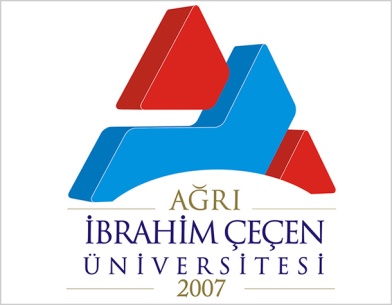 AĞRI İBRAHİM ÇEÇEN ÜNİVERSİTESİTurizm İşletmeciliği ve Otelcilik Yüksekokulu Müdürlüğüne(Ders Muafiyet Dilekçesi)Yüksekokulunuz ………………………………………………………… Bölümü ….…………….. Numaralı öğrencisiyim. Önceki öğrenimime ait öğrenim belgesi (transkript) ve ders içerikleri ektedir. Başarılı olduğum ve aşağıda belirttiğim derslerden muaf olmak istiyorum. Gereğini bilgilerinize arz ederim.….. /….. /20….          Adı ve Soyadı     İmzaTel:Ekler: 	Öğrenim Belgesi (Transkript)Ders içerikleriDaha Önce Alınan Dersin/DerslerinDaha Önce Alınan Dersin/DerslerinDaha Önce Alınan Dersin/DerslerinDaha Önce Alınan Dersin/DerslerinAdıDers SaatiKredi (AKTS)Başarı NotuMuaf Olmak İstenen Dersin/DerslerinMuaf Olmak İstenen Dersin/DerslerinMuaf Olmak İstenen Dersin/DerslerinAdıDers SaatiKredi (AKTS)